CAERPHILLY			        CYNGOR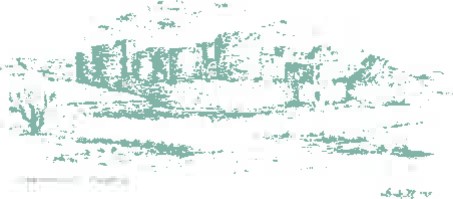 TOWN				        TREFCOUNCIL				         CAERFFILI    TOWN CLERK:								         TOWN MAYOR: CLERC Y DREF:								         MAIR Y DREF:P. G. Davy									         Councillor									                    	         Mike PrewMINUTES OF THE ORDINARY MEETING OF CAERPHILLY TOWN COUNCIL HELD BY REMOTE ACCESS ON MONDAY 20 JULY 2020Present:Councillors P J Bevan, C Elsbury, S Kent, J Hibbert, J Grenfell, M Prew, H Jackson, J Fussell, J Pritchard, R BidgoodApologies:Councillors S Hodder, S MorganIn Attendance:P G Davy, Town Clerk14 	MINUTES OF THE ORDINARY TOWN COUNCIL MEETING HELD ON 15 JUNE 2020Minutes of the Ordinary Town Council Meeting held on 15 June 2020 were received and confirmed. Minutes to be signed by the Town Mayor when practical.15 	MATTERS ARISINGMinute 120.2 Additional IT ProvisionThe Dell items listed were not available and an alternative HP laptop and wireless mouse was purchased. The cost was only marginally more. 16 	COMMUNITY SAFETY MATTERSThe following matters were raisedNumber of vehicles permanently parked in the Park and Ride car park and suspicion that they may be lived inSpeeding vehicles on Lon y Llwyn / Nantgarw RoadVehicle break ins Bloomfield RoadCouncillor R Bidgood joined the meeting at 6.55pm during this item.Councillor J Pritchard lost connection to the meeting at 7.00pm and was unable to rejoin for the rest of the meeting.17	TOWN MAYOR’S DIARYDue to the ongoing restrictions the Mayor had not attended any events / functions. The Autism Directory, one of the Mayor’s charities from 2018/19, had located a base in Caerphilly town centre.The Mayor announced that his charities for 2020-21 would be Mind Cymru and Caerffili Lions.18 	ENVIRONMENTAL MATTERSConcern was raised at a proposal from CCBC for a road closure on B4623 Mountain Road in both directions between entrance to the snack bar and the large layby to the south of the entrance to Cwmwbwb Lodge. The road would be closed to all vehicles, but pedestrian and cycle access would be maintained. The proposal may not proceed but this had not been confirmed by CCBC.The litter on Caerphilly Common and the vacant Park Lane site were raised again. This had been referred at the last Town Council meeting to CCBC. Confirmation was requested on the type of weed killer used by CCBC.19 	TOWN CLERK’S REPORTS1 Events 2020The Health Protection (Coronavirus Restrictions) (Wales) Regulations 2020 had been further amended to reflect the latest relaxations introduced by Welsh Government. Regulation 8.1 had now become Regulation 14, and a new Regulation 15 had been incorporated which introduces an exception for organised outdoor activities consisting of no more than 30 persons. The Coronavirus Regulations were enacted on an emergency basis which lasts until the Welsh Ministers revoke the provisions or 26th September 2020, whichever happens first. Depending on the circumstances the emergency regulations may be enacted for a further period of time, especially if there is a second wave of the coronavirus.The Town Council can only make lawful decisions which have to be based on the Coronavirus Regulations current at the date of decision. Cancellation of the Fireworks Display, Christmas Lights switch on, and Lantern Parade will result in savings of circa £22,000. It was resolved:1 Having regard to the Health Protection (Coronavirus Restrictions) (Wales) Regulations 2020 current at the date of the Town Council meeting the following events are cancelled for 2020:	Fireworks Display	Christmas Lights switch on	Christmas Lantern ParadeThis does not include the erection of the Christmas Lights / Christmas Tree which are expected to proceed as normal.2 Suppliers for the 2020 events are notified of the cancellations.3 Consideration of the budget savings was deferred to the September meeting of the Town Council.4 Information is posted on the website on the cancellation of the events.2 Q1 Budget Monitoring (2020/21 Financial Year)Attention was drawn to the expenditure of £1750 (net) on the Fireworks Display which relates to the cost of the traffic management at the 2019 event due to receipt of invoice after the end of the financial year. First quarter expenditure is 17% of annual budget.Members noted the information.20	PLANNING MATTERSThe following planning applications were considered, and comments made as follows:20/0468/FULL – no objections20/0473/TPO – no objections20/0503/COU – no objections200421/FULL – no objections20/0495/FULL – no objections20/0529/FULL – no objections20/0540/FULL – no objections20/0545/COU – no objections20/0546/FULL – no objections20/0557/FULL – no objectionsCouncillor J Fussell declared an interest and took no part in the discussion or decision making on any of the applications.Councillor M Prew declared an interest in application 20/0540/FULL and took no part in the discussion or decision making on this application.Councillor P J Bevan declared an interest in application 20/0540/FULL and took no part in the discussion or decision making on this application.Councillor J Grenfell declared an interest in application 20/0540/FULL and took no part in the discussion or decision making on this application.21 	PAYMENTS AND FINANCIAL MATTERS1	 List of payments were noted and approved2 	Bank account balances were noted3	 Application for Financial AssistanceRuperra Castle Preservation Trust – a grant of £150 was approved. Expenditure authorised under the Local Government Act 1972, section 145. 22 	CORRESPONDENCEThe following items of correspondence were noted:1 Letter from Llamau dated 28.5.20 thanking the Town Council for the donation2 Email form Peachkey Ltd in respect of measures to address takeaway litter23 	MEMBERS REQUESTS FOR FUTURE REPORTSInformation was requested on the speed monitoring results for Caerphilly town over the last 5 years.The meeting closed at 7.40pm